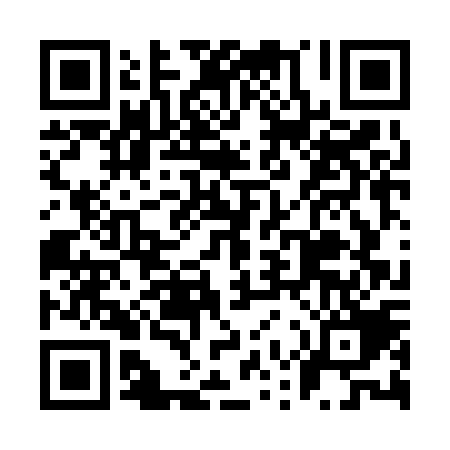 Ramadan times for Salvador, BrazilMon 11 Mar 2024 - Wed 10 Apr 2024High Latitude Method: NonePrayer Calculation Method: Muslim World LeagueAsar Calculation Method: ShafiPrayer times provided by https://www.salahtimes.comDateDayFajrSuhurSunriseDhuhrAsrIftarMaghribIsha11Mon4:264:265:3711:443:005:505:506:5712Tue4:264:265:3711:433:005:495:496:5613Wed4:274:275:3711:433:005:495:496:5514Thu4:274:275:3711:433:005:485:486:5515Fri4:274:275:3811:433:005:485:486:5416Sat4:274:275:3811:423:005:475:476:5317Sun4:274:275:3811:423:005:465:466:5318Mon4:274:275:3811:423:005:465:466:5219Tue4:274:275:3811:413:005:455:456:5120Wed4:274:275:3811:413:005:445:446:5121Thu4:274:275:3811:413:005:445:446:5022Fri4:284:285:3811:413:005:435:436:4923Sat4:284:285:3811:403:005:425:426:4924Sun4:284:285:3811:402:595:425:426:4825Mon4:284:285:3811:402:595:415:416:4726Tue4:284:285:3811:392:595:405:406:4727Wed4:284:285:3811:392:595:405:406:4628Thu4:284:285:3811:392:595:395:396:4529Fri4:284:285:3811:382:595:385:386:4530Sat4:284:285:3911:382:585:385:386:4431Sun4:284:285:3911:382:585:375:376:431Mon4:284:285:3911:382:585:365:366:432Tue4:284:285:3911:372:585:365:366:423Wed4:284:285:3911:372:585:355:356:424Thu4:284:285:3911:372:575:345:346:415Fri4:284:285:3911:362:575:345:346:406Sat4:284:285:3911:362:575:335:336:407Sun4:284:285:3911:362:575:325:326:398Mon4:284:285:3911:362:575:325:326:399Tue4:284:285:3911:352:565:315:316:3810Wed4:284:285:3911:352:565:315:316:37